Bewijs van deelname 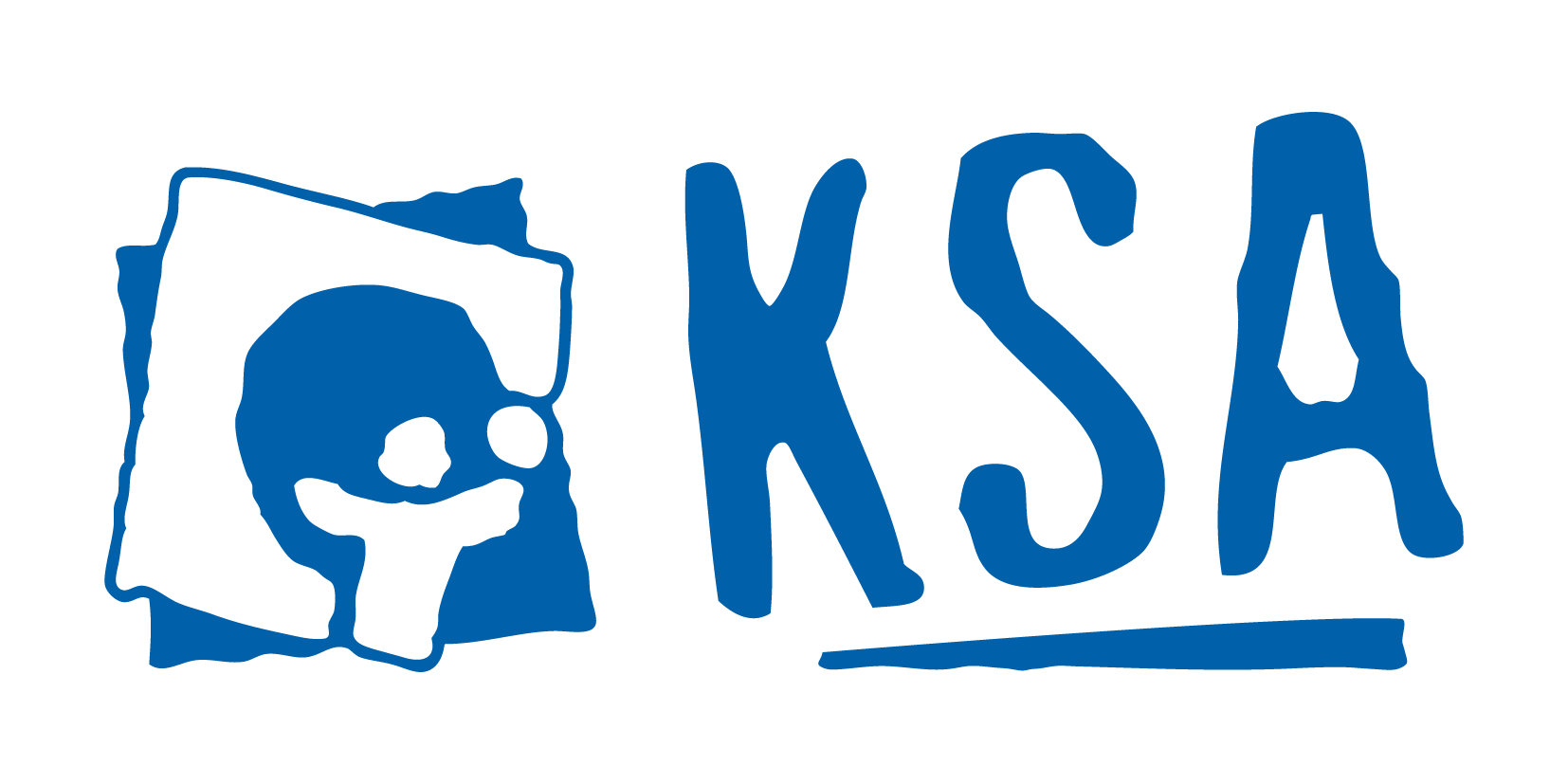 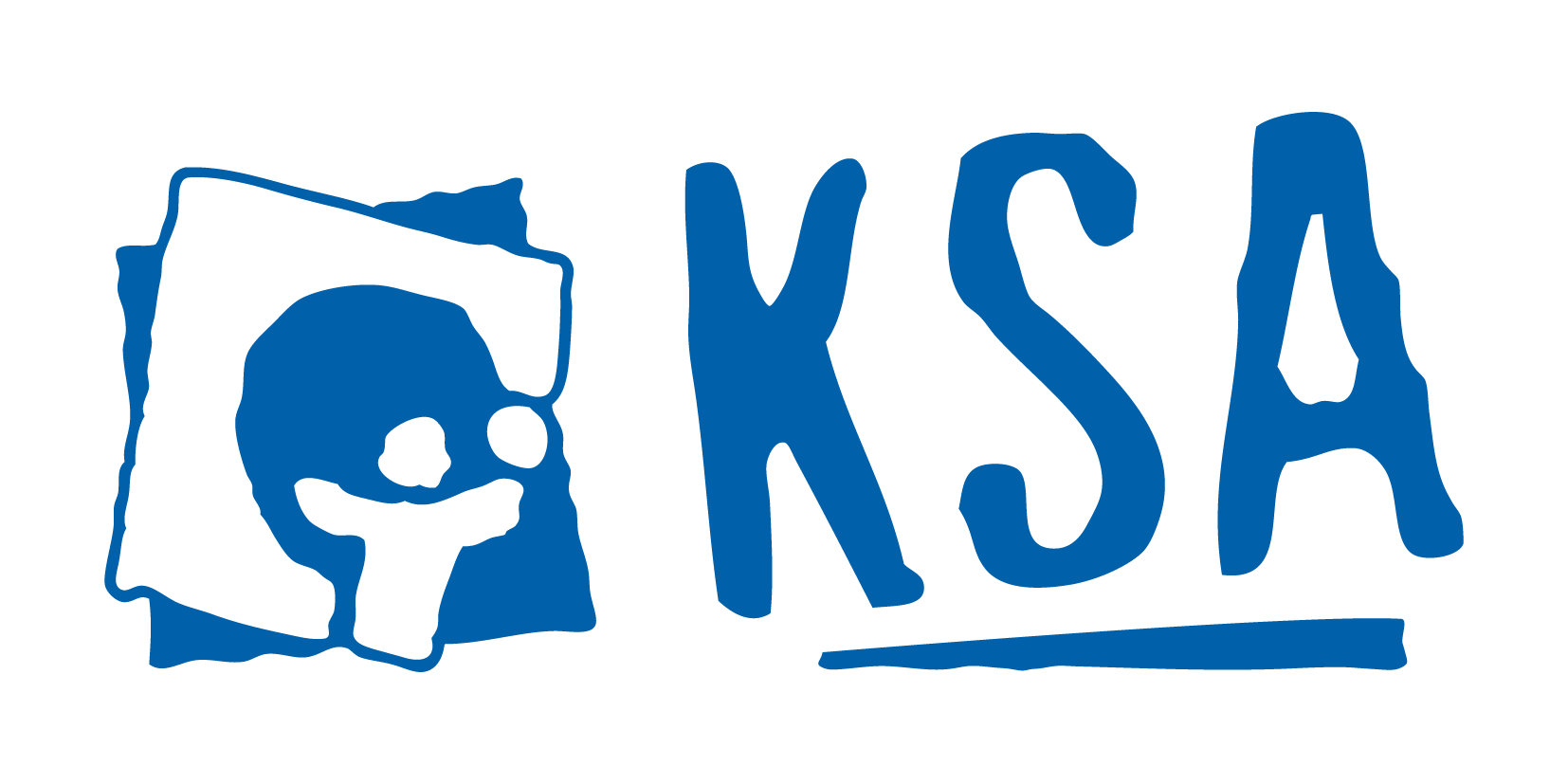 aan jeugdwerkinitiatiefKAMPDit attest wordt door KSA Oostkapjes uitgereikt. Het kan worden voorgelegd aan instanties die al dan niet volledig tussenkomen in de kosten van de deelname van uw kind aan de werking. Het vervangt op geen enkele wijze het fiscale attest en kan ook niet in deze zin gebruikt worden. Indien dit attest niet zou volstaan, gelieve ons dan te contacteren.Gegevens deelnemer Gegevens jeugdbewegingGegevens deelnameOndergetekende Fleur Moenaert, verantwoordelijke van de organisatie KSA Oostkapjes, verklaart bovenstaande gegevens voor waar en echt. 					handtekening verantwoordelijke			datum								07/04/2022	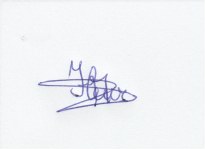 Voornaam + naamAdresTelefoonGeboortedatumRijksregisternummer(in te vullen door ouders)Naam groepKSA OostkapjesAdres groepAlbrecht Rodenbachstraat 42, 8020 OostkampNaam verantwoordelijkeFleur MoenaertE-mailadresksaoostkapjes@hotmail.comTelefoon0470/624034Jaar2022Concrete data 04/07/2022 – 10/07/2022Totaal aantal dagen7 dagenPrijs per dag18, 57 euroTotale prijs130 euroDatum van betaling